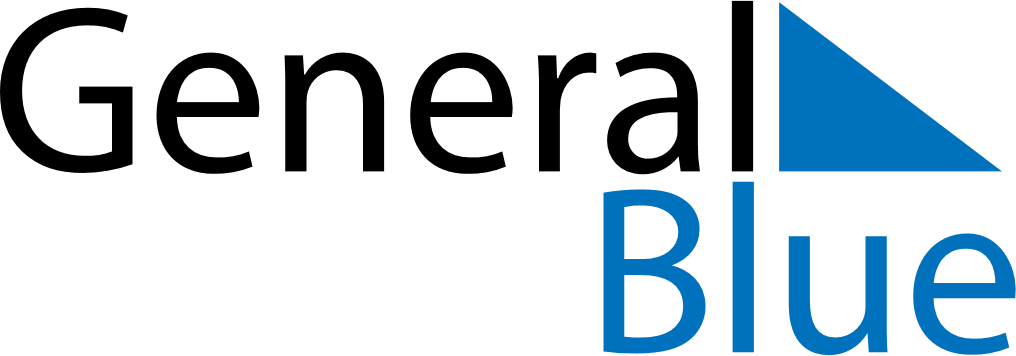 September 1773September 1773September 1773September 1773September 1773SundayMondayTuesdayWednesdayThursdayFridaySaturday123456789101112131415161718192021222324252627282930